Nyt. szám:  50/2019A HONVÉD „EZÜST NYÍL” SPORTEGYESÜLETBESZÁMOLÓJAa Pápa Város Kulturális Fejlesztéséért Helyi Közösség által kiírt Helyi összefogáson alapuló közösségfejlesztő nagyrendezvények és kisrendezvények támogatásaTOP-7.1.1-16-H-069-00382 számú szerződés szerinti támogatásról.2019. június 18.Támogatási szerződés száma: TOP-7.1.1-16-H-069-00382Támogatott szervezet megnevezése: Honvéd „Ezüst Nyíl” SportegyesületTámogatott szervezet székhelye: 8500 Pápa, Vaszari út 101.Támogatott szervezet képviselője: Bíró AndrásTámogatás célja: Military Survival Run – akadályfutó verseny Támogatás összege: 2.988.226- FtSzakmai összefoglaló a támogatási összeg felhasználásáról:Magyarország egyik legkülönlegesebb akadályfutó versenyét szervezte meg az egyesületünk, ahol 611 résztvevőnek 33 akadállyal, 12 kilométer hosszú pályával, valamint a rekkenő hőséggel kellett megküzdenie.A pályaépítés több mint két hónapot vett igénybe, előtte pedig már decemberben elkezdtük a verseny szervezését. Megszerveztük, elkészítettük a weblapot (melyet folyamatosan fejlesztenünk kell), érmet, pólót készítettünk, akadályokat gondoltuk ki és készítettünk el. Több mint 1300 méter kötelet vásároltunk az akadályok biztonságos rögzítésére és az új akadályok készítésére. A vízszintesen és függőlegesen leküzdött 25-35 mm-es kötelek hossza pedig majdnem elérte az egy kilóméteres hosszúságot. A biztonságot, a pályázat segítségével vásárolt szivacs erősítette.A 2019. június 01-ei versenyen 299 fő, a 2019. június 13-ai rendezvényen 312 versenyző mérte össze erejét és tudását. A pályát úgy alakítottuk ki, hogy a természetes tavaktól az aszfaltos úton keresztül az erdőn át, a mesterséges bunkerekig minden megtalálható volt az útvonalon. Ezen felül 33 próbatétel várta az indulókat, melyek igazi, különleges kihívás elé állította az érdeklődőket. Nem volt elég a puszta erő, gondolkodni is kellett a sikeres teljesítéshez. Célunk az volt, hogy sok, egyedi feladattal találkozzanak a mai napon megjelenők és a verseny végén mindenki megelégedve, kifáradva, épségben, nagyszerű élménnyel gazdagodva térjen haza. A versenypályán négy frissítőpontot helyeztünk el ahol gyümölcsök, izotóniás italok, friss víz várta az arra elhaladókat. A visszajelzések alapján leírhatjuk, hogy a versenyünk az ország hasonló erőpróbái közül kimagaslott, egyedülálló élményt nyújtott minden versenyzőnek. A rajtcsomagban versenypóló, a befutó csomagot egyedi érem gazdagította, a legjobbak pedig nagyon szép különdíjakkal térhettek haza.A HACS munkaszervezete - Tóth József vezetésével - sokat tett a rendezvény sikeres lebonyolítása érdekében, melyet ez úton is köszönünk.Csatolva: 	Fényképek 10 db.Pápa, 2019. június 18.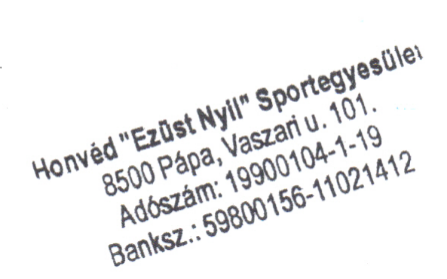 Elszámolás készítőjének neve és aláírása:  		…………………………………….	Bíró András	Honvéd „Ezüst Nyíl” Sportegyesület	elnökKészült: 2 példánybanEgy példány: 3 lapÜgyintéző (tel.): Bíró András. (303486147)Kapják:  1. sz. pld.: Irattár	 2. sz. pld.: HACS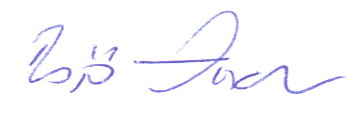 